The Roaring Twenties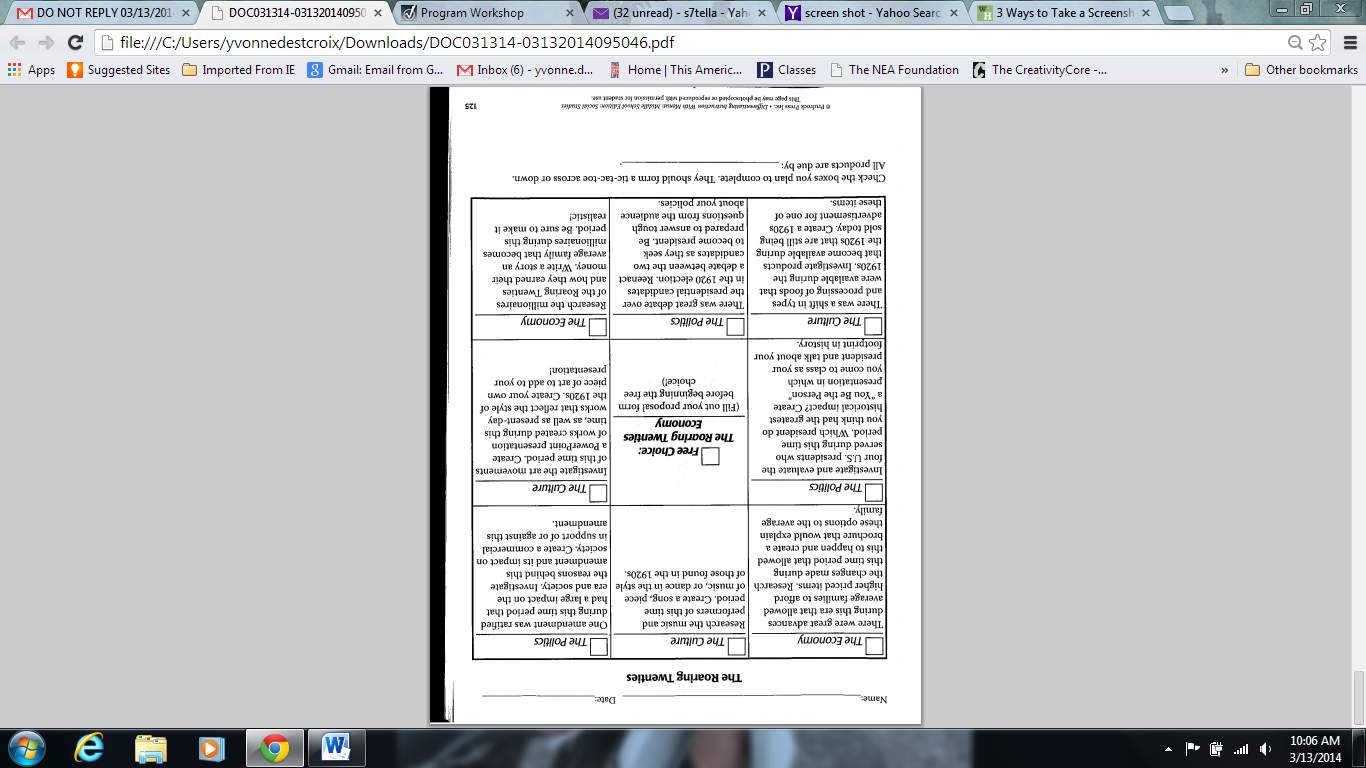 Project Menu8th - Abell